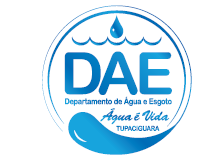 				AGOSTOTOTAL DE 614 ANÁLISES REALIZADAS NO MÊS DE AGOSTO DE 2021.RESPONSÁVEL TÉCNICO: JOÃO PAULO RESENDE PEREIRA (QUÍMICO DO DEPARTAMENTO CRQ: 02103094- MG 2ª REGIÃO)TOTAL=614DOSAGEM PRODUTOSQUÍMICOSMáximo7,422,13,27,147,522,800,48100303305501,9494Mínimo6,811,71,7167,000,30,1070302204300,7975Média7,015,582,106,967,301,310,198630,00311494,11,2590,1PhCorTurb.PhPhCor Turb.CalCalSulfatoCloroppml/sBrutaBrutaBrutaMisturaTratadaTratadaTratada1°2°VAZÃO